                      Other Resources for Help in Durham – Page 1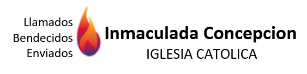                       Other Resources for Help in Durham – Page 1                      Other Resources for Help in Durham – Page 1                      Other Resources for Help in Durham – Page 1OrganizationAddressServices TelephoneCatholic Charities Lakewood Shopping Center2020 Chapel Hill Road Suite #30, Durham NC 27707Food pantrand a variety of services such as help with rent and utilities, immigration legal services, diapers.Wednesday10:00am – 1:00pm5:00pm – 7:00pmThursday10:00am – 1:00pm919-286-1964Centro Hispano 2000 Chapel Hill RoadSuite 26A, Durham NC 27707Education, Support Services, Health, and Community Leadership.919-687-4635Community Empowerment Fund(CEF)2634 Durham-Chapel Hill Blvd., Suite 6, Durham NC 27707First Time Home Buyer Program, Durham Eviction and Housing Debt Assistance.919-787-9233Durham Congreagations in Action (DCIA)(Resources website)https://www.dcia.org/homepage/durham-resource-guidesWebsite lists resources for Food, Housing, Financial  Assistance, Clothing.-------------Durham Crisis Response Center-------------------------------------If you are fleeing violence, please call Durham Crisis Response Center’s 24-Hour Hotline.English:919-403-6562Spanish:919-519-3735Durham Health and Human Serviceshttps://www.ncdhhs.gov/divisions/social-services/durham-county-department-social-services414 E. Main StreetDurham NC 27701
P.O. Box 810Housing, Energy Assistance, Medicaid, Disability, Child and Family, Aging and Adult, Mental Health, Substance Use, Refugee Services, and more.919-560-8038                      Other Resources for Help in Durham – Page 2                      Other Resources for Help in Durham – Page 2                      Other Resources for Help in Durham – Page 2                      Other Resources for Help in Durham – Page 2OrganizationAddressServices and HoursTelephoneEmmanuel Food PantryIglesia Presbiteriana Emanuel2504 North Roxboro Sttreet Durham 27704Wednesdays -  2 pm to 4 pm919-526-3386End Hunger Durham(Resources website)www.endhungerdurham.orgWebsite provides a directory of food resources in Durham.Also a downloadable app to find food resources closest to you.------------Entry Point Durhamhttps://www.durhamnc.gov/4990/Entry-PointConnects you to resources that may help resolve your housing crisis, such as shelter if it’s available, health care services, transportation, and others.984-287-8313Families Moving Forward300 North Queen StreetDurham NC  27701Provides temporary housing for families with children.919-683-5878First Presbyterian Church305 East Main Street, Durham NC 27701Assistance with rent, utilities, medication.Walk-Ins - Mon or Thurs: 9-12:00Rest of week call.919-682-5511Salvation Army909 Liberty Street, DurhamProvides help with rent, utilities, etc.919-688-7306Other Resources for Help in Durham – Page 3Other Resources for Help in Durham – Page 3Other Resources for Help in Durham – Page 3Other Resources for Help in Durham – Page 3OrganizationAddressServices and HoursTelephoneSecond Mile MinistriesGreystone Baptist Church2601 Hillsborough RoadDurham NC 27705Limited assistance to Durham County residents with past due rent or utilities.Arrive Wed 7:30 am to register for help. Will take info from the first 20 people. Call with questions on Wed. from 8 to 11. Calls are usually NOT returned. Bring ID and bill.919-286-3596United WayResource webpage and phone linenc211.orgMultilingual information and referral system for health and human services. Available 24 hours a day in all 100 North Carolina counties.2-1-1or1-888-892-1162Urban Ministries410 Liberty Street,Durham NC27701Food Pantry, once every 30 days.Mon., Wed. and Fri.1:00p – 3:00pmTues. and Thurs.9:00am - 11am5:00pm - 6:30pm919- 682-05383 free meals/day Mon. - Fri.Breakfast and Lunch to take away8:00am – 9:00amDinner6:00am – 7:00pmSaturday and SundayBreakfast9:30am – 10:30amLunch12:30pm – 1:30pmDinner6:00pm – 7:00pm